 FREE Parent webinar by child psychologist: 
Learn to support your child with worry, frustration, managing impulses and tricky behaviour.  1 hr duration. 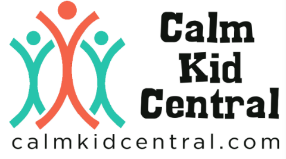 CALM AND CO-OPERATIVE KIDSWednesday 8th of June 2022 at 6:30pm (ACST) Learn to help children who have a tendency towards frustration, have difficulties managing impulses or feeling unco-operative. Click here:https://us02web.zoom.us/j/87172614896?pwd=K0YxWU5YYy9aYnZqcjlsakw1RXNRZz09 Zoom Meeting ID: 871 7261 4896 Passcode: 276561No RSVP necessary but “zoom in” quickly as only 100 zoom spots available each session. We ask that an email address and postcode be provided in the waiting room so a handout can be sent at a later time. 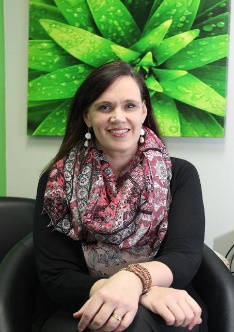 Presented by Calm Kid Central and clinical child psychologist Kirrilie Smout. Kirrilie has had 25 years experience working with children and families, is the author of two books about children’s mental health and regularly consults with national bodies about child mental health. Go to: www.calmkidcentral.com to access child psychological support online.Scan the QR code below for more information on Calm Kid Central.Presented by Calm Kid Central Programs, www.calmkidcentral.com 
Supported by Gippsland Primary Health Network (APHN and GPHN)
Any questions please contact Sandra on: sandra@developingminds.net.au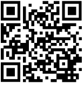 